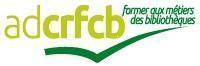 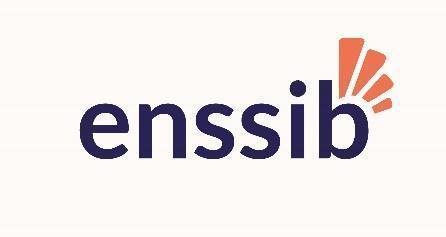 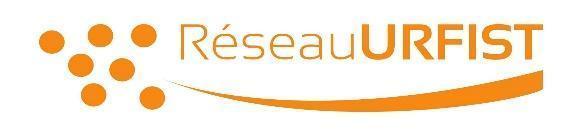 Validation des compétencesBibliothécaire formateur des publics – niveau 2Dossier du candidatCe dossier est à déposer sous format .pdf sur le site https://bibliothecaire-formateur.fr/  au plus tard le 15 mai 2022.Ce dossier comprend :◻ la fiche de présentation du candidat ◻ l’analyse de la conception d’une formation créée par le candidatFiche de présentation du candidatVOTRE IDENTITÉNOM D’USAGE :                                               Prénom :Date de naissance : Adresse personnelle :Téléphone :                 Adresse de messagerie : ..................................... @......................................VOTRE SITUATION PROFESSIONNELLECorps / cadre d’emploi :Établissement d’affectation (Université / établissement / collectivité et service) :Fonctions occupées :--------------------Validation des compétences Bibliothécaire formateur des publics – niveau 1, obtenue en : ◻ 2020  ◻ 2021Prénom, nom du directeur :Signature du directeur :Analyse de la conception de la formation créée par le candidatconsignes / recommandationsSur 4 pages dactylographiées maximum, police Arial, taille 11, sans modification des marges. Ce document peut contenir un tableau ou un schéma.L’objectif, dans ce document, est de montrer vos compétences de concepteur de formation. Il s'agit d’expliciter le scénario pédagogique, en justifiant les objectifs retenus, les choix effectués, le déroulé conçu.Vous allez expliciter le cheminement de vos idées, de votre réflexion.Vous pouvez vous appuyer sur les éléments suivants pour construire votre analyse :Le contexte de la formation :le public viséla taille du groupe de formésla durée...Et pour chaque temps ou étape de la formation :décrivez les compétences ou connaissances viséesjustifiez le choix des outils pédagogiques mobilisés et des contenus présentésexpliquez les effets attendus dans les relations avec le groupeEn conclusion, proposez une auto-évaluation sur la conception de cette formation.